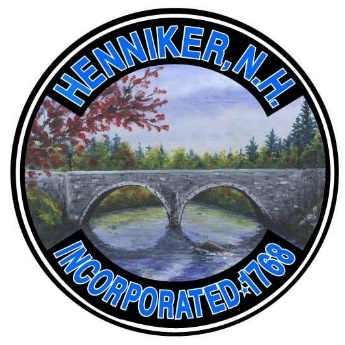 TOWN OF HENNIKER, NEW HAMPSHIREHenniker Historic District Commission MeetingTown Hall Meeting Room, 18 Depot Hill Rd., HennikerThursday, December 22, 2022 @ 9:00 a.m.AgendaAttendance:Agenda:Discuss approval for a new light on the front of the Henniker Historical Society building on Maple Street.Adjourn: